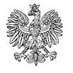 7 SZPITAL MARYNARKI WOJENNEJ Z PRZYCHODNIĄ      Samodzielny Publiczny Zakład Opieki Zdrowotnej    im. kontradmirała profesora Wiesława Łasińskiego               80-305 Gdańsk, ul. Polanki 117  		Gdańsk, dnia 27.06.2022 r.	INFORMACJA O OSZACOWANIU WARTOŚCI ZAMÓWIENIA PUBLICZNEGOw dostawach, usługach, robotach budowlanych zgodnie z art. 222 ust. 4 PzpPrzedmiot zamówienia:  DOSTAWA WYROBÓW DO LAPAROSKOPII, ELEKTROCHIRURGII, ARTROSKOPII, STAPLERÓW ORAZ DOSTAWĘ KOŃCÓWEK ROBOCZYCH DO NOŻA HARMONICZNEGOPostępowanie nr 215/2022/PNNazwa oraz adres Zamawiającego: 7 Szpital Marynarki Wojennej z Przychodnią Samodzielny Publiczny Zakład Opieki Zdrowotnej imienia kontradmirała profesora Wiesława Łasińskiego, 80 – 305 Gdańsk, ul. Polanki 117,tel.: 58 552 63 01, sekretariat@7szmw.pl , www.7szmw.pl.Nazwa i kod zamówienia według Wspólnego Słownika Zamówień (CPV): 33141122-1 Klamry chirurgiczne, 33169000-2 Przyrządy chirurgiczne, 33141700-7 Wyroby ortopedyczne, 33162200-5 Przyrządy używane na salach operacyjnychTermin obowiązywania umowy: 12 miesięcy od dnia podpisania umowyZamawiający zamierza przeznaczyć w przedmiotowym postępowaniu kwotę brutto: 903 292,73 zł w tym:                                                                                   kmdr dr n. med. Krzysztof SZABAT                                                                                Komendant                                                                                      7 Szpitala Marynarki Wojennej z Przychodnią                                                                                  Samodzielnego Publicznego Zakładu Opieki Zdrowotnej                                                                                   imienia kontradmirała profesora Wiesława Łasińskiego                                                                                  w GdańskuPakietyWartość nettoWartość netto w euroVAT %Wartość VATWartość brutto199 210,0022 276,3687 936,80107 146,8027 880,001 769,368630,408 510,403209 940,0047 139,39816 795,20226 735,20431 714,007 120,9882 537,1234 251,1257 600,001 706,488608,008 208,0066 650,001 493,178532,007 182,00734 435,007 731,9582 754,8037 189,808133 817,5030 047,04810 705,40144 522,90917 577,663 946,8481 406,2118 983,871021 210,004 762,4481 696,8022 906,801126 748,006 005,9382 139,8428 887,841213 800,003 098,6281 104,0014 904,0013225 800,0050 700,56818 064,00243 864,00RAZEM:836 382,16187 799,12x66 910,57903 292,73